4.Quartalsinfo 2016/2017	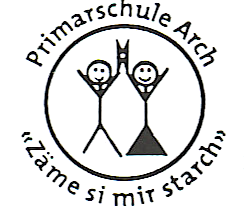 Primarschule ArchApril 2017Liebe Eltern	Schon startet das letzte Quartal dieses Schuljahres.Hier der Überblick übers 4.Quartal:Tagesschulanmeldungen können Sie noch bis zum 03.05.17 an Daniela Reinmann, Gemeindeverwaltung, Unterdorfstrasse 12, 3296 Arch schicken.Die Einladung fürs Schulfest bekommen Sie im Verlaufe des Quartals. Nur so viel bereits jetzt: Sie und Ihr Kind können sich auf verschiedene Posten „von der Ordnung der Dinge“ freuen. Um 19.30 Uhr findet in der Mehrzweckhalle das Musical „Tabaluga“ der 6. und 4.Klasse und der Schülerband statt. Da die Halle nicht genügend Platz für alle Eltern bietet, können Eltern der KG-3.Klasskinder gerne die öffentliche Hauptprobe am Donnerstag, 29.06.17 besuchen.Wir freuen uns darauf, mit Ihnen zusammen am Schulfest das Schuljahr „ordentlich“ zu beenden und wünschen Ihnen bis dahin eine gute Zeit!Freundliche GrüssePatricia von Bergen, Schulleitungund das Lehrerkollegium der Primarschule ArchMontag, 24.04.17Kollegiumstag: Kindergarten bis 6.Kl. haben schulfreiDienstag, 25.04.17Schulbeginn nach den FrühlingsferienMittwoch, 17.05.17Kollegiumstag: Kindergarten bis 6.Kl. haben schulfreiDonnerstag, 25.05.17+Freitag, 26.05.17Auffahrt und Brücke: Kindergarten bis 6.Kl. haben schulfreiMontag, 29.05.17 bis Freitag, 02.06.17Landschulwoche der 3. und 5.KlassenMontag, 05.06.17Pfingstmontag: Kindergarten bis 6.Kl. haben schulfreiMittwoch, 07.06.17Sporttag (Verschiebedatum: 14.06.17)Donnerstag, 22.06.17Besuchsnachmittag Kindergarten und 1.KlasseDonnerstag, 29.06.17Öffentliche Hauptprobe Musical Tabaluga10.00 Uhr für KG-3.Kl. und deren ElternFreitag, 30.06.17Schulfest ab 16.00 Uhrum 19.30 Uhr Musical TabalugaSamstag, 08.07.17Sommerferien bis Sonntag, 13.08.17